El Cerebro del Adolescente: Comportamiento, Solución de Problemas y Toma de Decisiones

Muchos padres no pueden entender por qué sus adolescentes ocasionalmente se comportan de manera impulsiva, irracional o peligrosa. A veces parece que ellos no piensan las cosas a fondo o no consideran las consecuencias de sus acciones. Los adolescentes son diferentes a los adultos en la manera en que se comportan, resuelven problemas y toman decisiones. Hay una explicación biológica para esta diferencia. Estudios han demostrado que el cerebro continúa madurándose y desarrollándose durante la niñez, la adolescencia y hasta principios de la edad adulta.

Los científicos han identificado una región específica del cerebro llamada la amígdala, la cual es responsable de las reacciones instintivas incluyendo el temor y el comportamiento agresivo. Esta región se desarrolla temprano. Sin embargo, la corteza frontal, el área del cerebro que controla el razonamiento y nos ayuda a pensar antes de actuar, se desarrolla más tarde. Esta parte del cerebro va cambiando y madurando hasta bien entrada la edad adulta.

Otros cambios específicos en el cerebro durante la adolescencia incluyen un rápido aumento en las conexiones entre las células del cerebro y el podar (refinamiento) de las vías del cerebro. Las células nerviosas desarrollan mielina, una capa insuladora que ayuda a las células a comunicarse. Todos estos cambios son esenciales para el desarrollo coordinado de pensamiento, acción y comportamiento.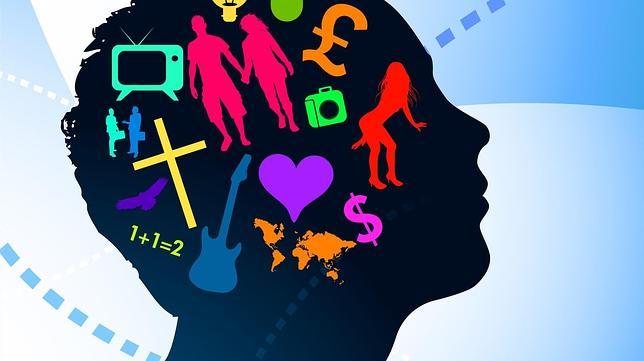 